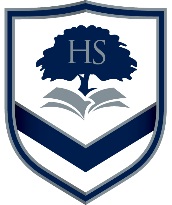 Heathside School and Sixth Form Centre – Information for ApplicantsWe are seeking an enthusiastic and well qualified teacher of English to teach across all key stages and abilities in our highly successful 11-18 Academy. Heathside School is an over-subscribed, high-performing school located in Weybridge, Surrey. Heathside is the founding school in the ElmWey Learning Trust. In July 2016 the Trust was successful in its bid to open a brand new secondary school in Elmbridge. The school is planned to open in September 2021and will be a state funded Free School, non-selective and non-faith based. It will grow year-on-year and when fully operational will have 900 students in the age range 11-16. You would therefore be joining Heathside at an exciting time in its development. The English department at Heathside is dynamic and inspirational in its approach to teaching and learning. The team is made up of 10 staff who work together to create and deliver an exciting and engaging curriculum. At Key Stage 3, students cover a range of literary genres to engage them in the study of English; develop their skills in writing, reading and spoken communication and to effectively prepare them for their GCSE studies.All students sit GCSEs in both English Language and Literature and achieve excellent results. In 2018, GCSE students achieved 93% grades 4 - 9 in English Language and 95% 4 – 9 in English Literature.English Literature is a very popular subject at A level with excellent results achieved. In 2018, 100% of AS students achieved a pass with 65% of students achieving grades of A or B. All A level students achieved A*-D grades with 83% of those graded A*-B.We are committed to continuous professional development and offer a wide range of training and development opportunities. The school is very popular and is an excellent platform for staff to further develop their professional career.  If you would like to discuss the post further please contact Mrs Lisa Blake, Curriculum Area Manager for English lblake@heathside.surrey.sch.uk. How to Apply:Please complete an application form which can be downloaded from the school’s website. In addition to your application form please email a letter of application, detailing reasons for your interest in this post and your relevant skills and experience.Completed application forms and covering letters should be submitted to: jobapplications@heathside.surrey.sch.uk We are committed to safeguarding and promoting the child welfare. Applicants must undergo child protection screening, including checks with past employers and enhanced DBS disclosure. Committed to equal opportunities, we welcome applications from all section of the community.Start date: September 2019